EFFOL SPREJ NA HŘÍVU A OHONVeterinární přípravek pro koněOšetřující sprej pro zdravou a lesklou dlouhou srstOšetřující přírodní oleje zabraňují vysušení kořene ocasu a kořínků hřívy Zabraňuje drbání u kořene ocasu a u kořínků hřívy Pro zdravý lesk a snadné vyčesávání Není hodnocen jako dopingPoužití: Naneste přípravek na hřívu a ocas, nechte působit a poté rozčešte. 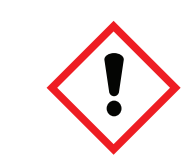 VarováníZpůsobuje vážné podráždění očí. Uchovávejte mimo dosah dětí. Zamezte vdechování mlhy. Po manipulaci důkladně omyjte ruce. Přetrvává-li podráždění očí: Vyhledejte lékařskou pomoc/ ošetření. PŘI ZASAŽENÍ OČÍ: Několik minut opatrně vyplachujte vodou. Vyjměte kontaktní čočky, jsou-li nasazeny a pokud je lze vyjmout snadno. Pokračujte ve vyplachování. Obsahuje olej z citronové trávy. Může vyvolat alergickou reakci.Složení: Aqua, Isopropyl Alcohol, Silicone-emulsion, PEG-40 Hydrogenated Castor Oil, Laureth-10, Cymbopogon Schoenanthus Oil, Pyrithione Sodium (INNM) (2), BenzisothiazolinoneObsah: 500 ml, 2 500 mlSkladování: Uchovávejte při pokojové teplotě. Chraňte před mrazem, teplem a přímým slunečním zářením. Uchovávat mimo dohled a dosah dětí. Pouze pro zvířata.Odpad likvidujte podle místních právních předpisů.Držitel rozhodnutí o schválení: Schweizer-Effax GmbH, Westring 24, D-48356 Nordwalde, NěmeckoVýrobce: Ferdinand Eimermacher GmbH & Co. KG, Westring 24, D-48356 Nordwalde, NěmeckoČíslo šarže:Datum exspirace:Číslo schválení: 020-22/C